PLÁN ČINNOSTI na období: 2018 - 2022Název školy: ZŠ a MŠ Drmoul, Školní 26, DrmoulDatum sestavení plánu: 30. 9. 2018Na sestavení plánu spolupracovali: ekotým, žáci školy, pedagogický sborZODPOVĚDNOSTČASOVÝ TERMÍNPROPOJENÍ S VÝUKOUMONITOROVÁNÍVYHODNOCOVÁNÍMONITOROVÁNÍVYHODNOCOVÁNÍ                                                                    ODPADY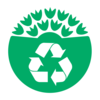 Cíl: Důsledně třídit papír, plasty, sklo a bioodpad                     šetřit výtvarným materiálem, a tím předcházet vzniku odpaduCíl: Důsledně třídit papír, plasty, sklo a bioodpad                     šetřit výtvarným materiálem, a tím předcházet vzniku odpaduCíl: Důsledně třídit papír, plasty, sklo a bioodpad                     šetřit výtvarným materiálem, a tím předcházet vzniku odpaduCíl: Důsledně třídit papír, plasty, sklo a bioodpad                     šetřit výtvarným materiálem, a tím předcházet vzniku odpaduCíl: Důsledně třídit papír, plasty, sklo a bioodpad                     šetřit výtvarným materiálem, a tím předcházet vzniku odpaduÚsporně využívat výtvarný materiál (např. vystřihování)Učitelé VVprůběžněČlověk a svět práceZřídit hřbitov odpadkůM. HornákováB. Němcová2019/2020Člověk a svět prácePřipravit program o tříděníR. RothováEkotým1 x ročněČlověk a jeho světSprávně využívat hygienické pomůcky / papírové ručníky, kapesníkyPedagogický sborprůběžněČlověk a jeho světUspořádat úklidové akce vícekrát za rokprůběžněČlověk a jeho světDůsledně využívat vermikompostér v ZŠ a kompostér na zahraděPedagogický sborprůběžněČlověk a jeho svět         	            PROSTŘEDÍ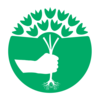 Cíl: Udržovat příjemné prostředí ve škole i okolí, výzdoba ve spolupráci s žákyCíl: Udržovat příjemné prostředí ve škole i okolí, výzdoba ve spolupráci s žákyCíl: Udržovat příjemné prostředí ve škole i okolí, výzdoba ve spolupráci s žákyCíl: Udržovat příjemné prostředí ve škole i okolí, výzdoba ve spolupráci s žákyCíl: Udržovat příjemné prostředí ve škole i okolí, výzdoba ve spolupráci s žákyPéče o květiny v 1. poschodíTU + nejstarší ročník 1. p.průběžněČlověk a svět práceČlověk a jeho světVytvořit třídní ekokodexyTU2019/2020Člověk a svět práceČlověk a jeho světPřidat krmítko na zahraduV. Chalupková2019Člověk a svět práceObnovit podlahy ve třídáchVedení ZŠ + OÚ2022Doplnit parapet u okna na chodbě v 1. poschodíVedení + OÚ2019Nové dveře – přízemí ZŠVedení ZŠ + OÚ2022Opravit parapet u jídelnyVedení + OÚ2019SPLNĚNO březen 2019SPLNĚNO březen 2019         VODA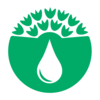 Cíl: Vést žáky k šetření vodou Cíl: Vést žáky k šetření vodou Cíl: Vést žáky k šetření vodou Cíl: Vést žáky k šetření vodou Doplnit cedulky k umyvadlůmR. RothováEkotýmListopad 2018Člověk a jeho svět  SPLNĚNO říjen 2018SPLNĚNO říjen 2018Na zahradě využívat k zalévání vodu ze zásobníkuPedagogický sborprůběžněČlověk a jeho světZapojit se do celorepublikového projektu „Studna pro Afriku“Uspořádat bazárek výrobkůR. RothováM. HornákováProsinec 2019Člověk a jeho světPořídit perlátory na vodovodní kohoutkyVedení ZŠ + OÚ2020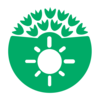  ENERGIECíl: Důsledně zavírat vchodové dveře v přízemí, krátce a intenzivně větrat,       a tím bránit úniku tepla z budovyCíl: Důsledně zavírat vchodové dveře v přízemí, krátce a intenzivně větrat,       a tím bránit úniku tepla z budovyCíl: Důsledně zavírat vchodové dveře v přízemí, krátce a intenzivně větrat,       a tím bránit úniku tepla z budovyCíl: Důsledně zavírat vchodové dveře v přízemí, krátce a intenzivně větrat,       a tím bránit úniku tepla z budovyOmezit svícení o přestávkáchPedagogický sborSlužby ve třídáchprůběžněČlověk a jeho světVe třídách zřídit služby / okna, světlaTU2018/2019Člověk a jeho světZavírat okna po vyučováníPoslední vyučujícíprůběžněČlověk a jeho světOpravit zavírání dveří u jídelnyVedení ZŠ + OÚ2019   JÍDLO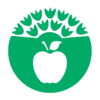       A SVĚTCíl: Snažit se vést žáky ke snížení odpadu ve školní jídelněCíl: Snažit se vést žáky ke snížení odpadu ve školní jídelněCíl: Snažit se vést žáky ke snížení odpadu ve školní jídelněCíl: Snažit se vést žáky ke snížení odpadu ve školní jídelněCíl: Snažit se vést žáky ke snížení odpadu ve školní jídelněVytvořit přehled výrobků s a bez palmového olejeR. RothováEkotým, ŠD duben 2019Člověk a jeho světUdělat prezentaci o palmovém olejiR. RothováM. HornákováEkotýmduben 2019Člověk a jeho světSPLNĚNO duben 2019SPLNĚNO duben 2019Omezit nákup výrobků s palmovým olejem ve ŠJVedoucí ŠJprůběžněUspořádat program o spotřebě potravinR. RothováK. Dvořáková2019Člověk a jeho světUspořádat výstavku výpěstků ze zahrádek (plody, květiny)R. RothováVedení ZŠ + OÚ2019